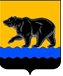 ГЛАВА ГОРОДА НЕФТЕЮГАНСКА постановлениег.НефтеюганскО награжденииВ соответствии с Положением о наградах и почётном                                          звании муниципального образования город Нефтеюганск, утвержденным решением Думы города Нефтеюганска от 31.10.2016 № 30-VI, представленным ходатайством первого заместителя главы города Нефтеюганска П.В.Гусенкова от 27.05.2024 № Исх-2910-4 постановляю:                                                                                                                    1.Наградить:1.1.Благодарственным письмом главы города Нефтеюганска:            1.1.1.за безупречную работу, вклад в организацию и проведение избирательной кампании по выборам Президента Российской Федерации на территории города Нефтеюганска:  2.Вручить лицам, указанным в пункте 1 настоящего постановления, подарочно-сувенирную продукцию, цветы согласно приложению                                            к постановлению.3.Департаменту по делам администрации города (Филинова Н.В.) разместить постановление на официальном сайте органов местного самоуправления города Нефтеюганска.4.Контроль исполнения постановления оставляю за собой.Временно исполняющий полномочияглавы города Нефтеюганска	                                                               Н.С.Халезова                          Приложение к постановлению главы города от 07.06.2024 № 63Подарочно-сувенирная продукция, цветыот 07.06.2024              № 63Астрелину Наталью Владимировну-активного жителя города;Атласову Ольгу Анатольевну-активного жителя города;Афанасьеву Ирину Михайловну-активного жителя города;Балаеву Анжелу Абзаровну-активного жителя города;Барматину Татьяну Николаевну-активного жителя города;БатюковуОльгу Станиславовну-активного жителя города;Бухарову Елену Анатольевну-активного жителя города;ЕмельяноваВасилия Владимировича-активного жителя города;Зарембу Владимира Анатольевича-активного жителя города;Капирулину Наталью Николаевну-активного жителя города;КирюхинуТатьяну Михайловну-активного жителя города;КолесниковуЮлию Сергеевну -активного жителя города;Коновалова Дениса Александровича-активного жителя города;КоротаевуНаталью Вячеславовну-активного жителя города;Кошкареву Валентину Александровну-активного жителя города;КривошеевуНадежду Николаевну-активного жителя города;Куанышева Евгения Олеговича-активного жителя города;Кучеренко Игоря Николаевича-активного жителя города;Лактину Татьяну Валентиновну-активного жителя города;ЛюбимовуНаталью Николаевну-активного жителя города;Мальчикова Максима Валерьевича-активного жителя города;Маркову Оксану Васильевну-активного жителя города;Мурзакову Елену Борисовну-активного жителя города;Петрова Владимира Станиславовича-активного жителя города;Петрову Карину Андреевну-активного жителя города;Ребенок Дину Юрьевну-активного жителя города;РубцовуЕлену Николаевну-активного жителя города;Сайфиеву Елену Дамировну-активного жителя города;Сёмкину Ольгу Викторовну-активного жителя города;Сергееву Ирину Евгеньевну-активного жителя города;Синдякову Татьяну Александровну-активного жителя города;Скокову Анастасию Алексеевну-активного жителя города;СтепановуИрину Павловну-активного жителя города;Степкину Людмилу Ивановну-активного жителя города;Субботина Юрия Николаевича-активного жителя города;Тимканову Гульназ Рияновну-активного жителя города;Урманчиеву Елену Владимировну-активного жителя города;Уткина Юрия Алексеевича-активного жителя города;Фахрутдинову Альбину Гаптулгалимовну-активного жителя города;ФедоровуМарину Александровну-активного жителя города;Чижкову Анастасию Николаевну-активного жителя города;Щербинина Олега Владимировича-активного жителя города;-Коллектив акционерного общества «Юганскводоканал»;-Коллектив акционерного общества «Юганскводоканал»;-Коллектив акционерного общества «Юганскводоканал»;-Коллектив бюджетного учреждения «Нефтеюганская городская стоматологическая поликлиника»; -Коллектив бюджетного учреждения «Нефтеюганская городская стоматологическая поликлиника»; -Коллектив бюджетного учреждения «Нефтеюганская городская стоматологическая поликлиника»; -Коллектив бюджетного учреждения «Нефтеюганская окружная клиническая больница имени В.И.Яцкив»;-Коллектив бюджетного учреждения «Нефтеюганская окружная клиническая больница имени В.И.Яцкив»;-Коллектив бюджетного учреждения «Нефтеюганская окружная клиническая больница имени В.И.Яцкив»;-Коллектив бюджетного учреждения Ханты-Мансийского автономного округа – Югры «Нефтеюганский реабилитационный центр»;-Коллектив бюджетного учреждения Ханты-Мансийского автономного округа – Югры «Нефтеюганский реабилитационный центр»;-Коллектив бюджетного учреждения Ханты-Мансийского автономного округа – Югры «Нефтеюганский реабилитационный центр»;-Коллектив бюджетного учреждения «Врачебно-физкультурный диспансер»;-Коллектив бюджетного учреждения «Врачебно-физкультурный диспансер»;-Коллектив бюджетного учреждения «Врачебно-физкультурный диспансер»;-Коллектив муниципального бюджетного учреждения дополнительного образования «Детская музыкальная школа имени В.В.Андреева»;-Коллектив муниципального бюджетного учреждения дополнительного образования «Детская музыкальная школа имени В.В.Андреева»;-Коллектив муниципального бюджетного учреждения дополнительного образования «Детская музыкальная школа имени В.В.Андреева»;-Коллектив муниципального бюджетного учреждения центр физической культуры и спорта «Жемчужина Югры»;-Коллектив муниципального бюджетного учреждения центр физической культуры и спорта «Жемчужина Югры»;-Коллектив муниципального бюджетного учреждения центр физической культуры и спорта «Жемчужина Югры»;-Коллектив отдела Министерства внутренних дел Российской Федерации по городу Нефтеюганску;-Коллектив отдела Министерства внутренних дел Российской Федерации по городу Нефтеюганску;-Коллектив отдела Министерства внутренних дел Российской Федерации по городу Нефтеюганску;-Коллектив  общества с ограниченной ответственностью 
«РН-Юганскнефтегаз»;-Коллектив  общества с ограниченной ответственностью 
«РН-Юганскнефтегаз»;-Коллектив  общества с ограниченной ответственностью 
«РН-Юганскнефтегаз»;-Коллектив  общества с ограниченной ответственностью 
«РН-Юганскнефтегеофизика»;-Коллектив  общества с ограниченной ответственностью 
«РН-Юганскнефтегеофизика»;-Коллектив  общества с ограниченной ответственностью 
«РН-Юганскнефтегеофизика»;-Коллектив акционерного общества «Югансктранстеплосервис»;-Коллектив акционерного общества «Югансктранстеплосервис»;-Коллектив акционерного общества «Югансктранстеплосервис»;-Отряд 6 пожарно-спасательного отряда федеральной противопожарной службы Государственной противопожарной службы Главного управления Министерства чрезвычайных ситуаций России по Ханты–Мансийскому автономному округу – Югре.-Отряд 6 пожарно-спасательного отряда федеральной противопожарной службы Государственной противопожарной службы Главного управления Министерства чрезвычайных ситуаций России по Ханты–Мансийскому автономному округу – Югре.-Отряд 6 пожарно-спасательного отряда федеральной противопожарной службы Государственной противопожарной службы Главного управления Министерства чрезвычайных ситуаций России по Ханты–Мансийскому автономному округу – Югре.№ п/пНаименованиеКоличество (штук)Деревянная рамка54Роза (70 см)54Бланк благодарственного письма с символикой города54